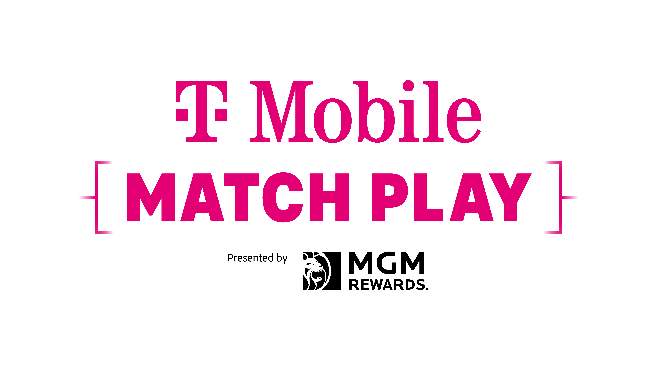 T-Mobile Match Play presented by MGM RewardsShadow Creek Golf Course| Las Vegas, NV | April 3-7, 2024In the Winner’s Circle with Nelly KordaApril 7, 2024Hometown/Resides: Bradenton, Fla.
Birthdate: July 28, 1998; currently 25 years and 8 months and 10 days
Qualified for LPGA Tour: Finished ninth in the Epson Tour's 2016 Race for the Card to first earn LPGA Tour statusTurned Professional/Rookie Year: 2016/2017
Caddie: Jason McDedeVICTORIESLPGA: 12th career victory PREVIOUS LPGA TOUR WINS: 2018 Swinging Skirts LPGA Taiwan Championship presented by CTBC, 2019 ISPS Handa Women’s Australian Open, 2019 Taiwan Swinging Skirts LPGA presented by CTBC, 2021 Gainbridge LPGA, 2021 Meijer LPGA Classic for Simply Give, 2021 KPMG Women’s PGA Championship, 2021 Pelican Women’s Championship, 2022 Pelican Women’s Championship, 2024 LPGA Drive On Championship, 2024 FIR HILLS SERI PAK Championship, 2024 Ford Championship presented by KCCPREVIOUS LET WINS: Three victories
RACE TO THE CME GLOBE
With her win, Korda earns 500 CME Points and will remain at the top of the Race to CME Globe Points List 
MONEY
With her win, Korda earns $300,000; she has earned $1,224,216 this season and $10,161,489 in her career
2024 LPGA TOUR PERFORMANCEFour cuts made in four starts; $1,224,216 earned with four wins and an additional T16 finish
OF NOTEThis is Korda’s 12th career victory on Tour, and fourth win in consecutive starts this seasonShe becomes the first player to win four consecutive starts on the LPGA Tour since Lorena Ochoa in 2008She becomes the second player in LPGA Tour history to enter a major coming off four wins in consecutive starts; joining Annika Sorenstam (2004-2005)She becomes the first American to win four consecutive starts on the LPGA Tour since Nancy Lopez who won five consecutive starts in 1978She becomes the fifth player (joining Annika Sorenstam, 2002 and 2005; Lorena Ochoa, 2007; Inbee Park, 2013; Ariya Jutanugarn, 2016) to win three consecutive scheduled events on the LPGA TourShe becomes the first American since Kathy Whitworth (1969) to win four of her first five starts in a seasonShe becomes the 31st American to earn at least 12 Tour victories in her career This is her second win since returning to the Rolex Rankings No. 1 positionKorda returned to world No. 1 on March 25, 2024She has held the No. 1 ranking six times for 39 weeks throughout her careerShe first rose the ranks to No. 1 on June 28, 2021Korda is the first to earn at least four victories in a season since Lilia Vu (4) and Celine Boutier (4) did so in 2023With the $300,000 winner’s check, she surpasses the $1 million mark this season and the $10 million mark in career earningsShe ties with Lorena Ochoa (2008 Corona Championship, 5 events) as the fastest to $1 million in single-season earningsSince her rookie season in 2017, she has crossed the $1 million dollar mark in six seasonsThis is her eighth season on the LPGA TourShe has made 115 cuts in 132 total startsShe is the defending gold medalist from the 2020 Summer Olympics in TokyoShe is a three-time member of the U.S. Solheim Cup Team (2019, 2021, 2023)She also represented the United States at the 2023 Hanwha LIFEPLUS International CrownShe has won on the Ladies European Tour three timesMost recently, she claimed the individual title at the Aramco Team Series-London in 2023